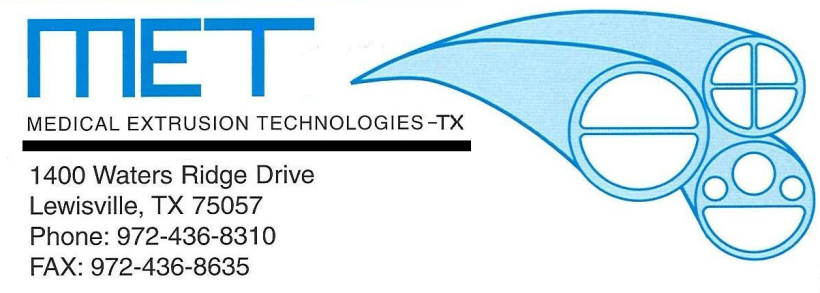 05 May 97 -Medical Extrusion Technologies, Inc. establishes a corporate presence on world wide web

Murietta, CA. Medical Extrusion Technologies, Inc. (M.E.T.), a manufacturer of custom tubing extrusions from thermoplastic resins, announced today that it has launched its New home on the World Wide Web. The company Web-Site can be found at:http://www.MedicalExtrusion.comBrian FrechetteGeneral ManagerMedical Extrusion Technologies, Inc.-TXBrian@MedicalExtrusion.com